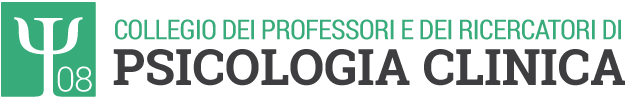 Giornata di ApprofondimentoEvoluzione dei programmi quadro di ricerca europea:verso il nuovo Programma Quadro FP9Università Europea di Roma, 27 settembre 2018 (h9.00-16.00)AgendaImpostazionePartecipazione a Bandi di Ricerca competitivi nazionali ed internazionaliIndividuazione delle priorità e dei programmi: top-down vs partecipativaContenuti: dai tematismi disciplinari “classici” alle “societal challenges” Valutazione: trade off tra rigore/trasparenza e discrezionalità/flessibilità Mono/pluri-disciplinarietàMono => multi => inter => trans-disciplinarietà: definizioni, processi, e implicazioni Conseguenze per l’impostazione di una proposta di ricerca europea L’interdisciplinarietà nel ciclo della ricerca. I ruoli dei vari attori: funding agencies, istituzioni accademiche e centri di ricerca, ricercatori individuali, altri attori (industria, società civile)Preparare una propostaQuali fonti informativeCome leggere i Work Programmes e individuare opportunitàCome costruire un consorzio; Come distribuire i ruoliAspetti critici (spesso sottovalutati)Cause più frequenti di fallimento Esemplificazioni/esercitazioni pratiche sulla costruzione dei progettiLa Giornata di Approfondimento è riservata agli afferenti, e loro collaboratori, al Collegio Docenti M-PSI/08. L’organizzazione della Giornata è affidata al Prof. Benedetto Farina, Università Europea di Roma.Relatore della Giornata sarà Dina Di Giacomo dell’Università dell’AquilaLa partecipazione è gratuita ma richiede ISCRIZIONE. L’iscrizione verrà confermata tramite mail.N° posti disponibili: 50. Scadenza Iscrizioni: 30 luglio 2018 (h 15.00).in collaborazione:Università degli Studi dell'Aquila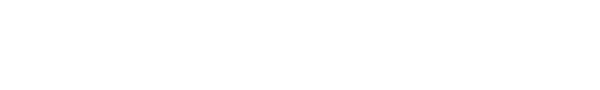 